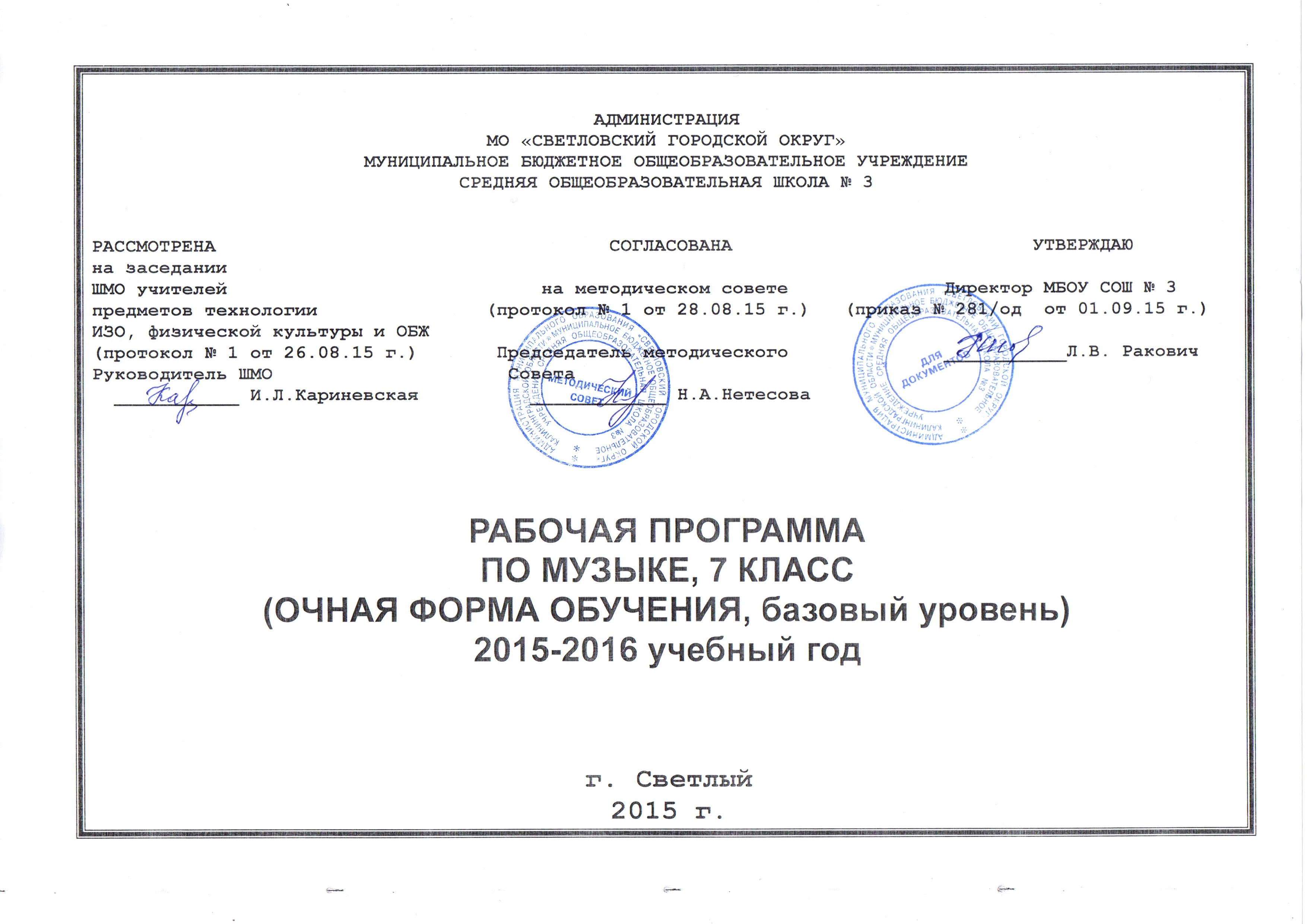 Пояснительная записка             Настоящая Рабочая программа составлена в соответствии с Федеральным государственным образовательным стандартом основного среднего общего образования  на основе программы Г.П. Сергеевой, Е.Д. Критской. Программа составлена в соответствии со стандартами второго поколения и с основными положениями художественно-педагогической концепции Д.Б. Кабалевского.  Рабочая программа учебного курса «музыка» предусмотрена для учащихся 7 класса общеобразовательной школы. Утверждена и рекомендована Министерством Образования Российской Федерации. Программа «музыка» разработана авторским коллективом под руководством Д.Б. Кабалевского,  «Просвещение». М. 2010.Рабочая программа является адаптированной, так как в классе обучаются дети с ОВЗ. В связи с этим необходимо ввести коррекционно-развивающий компонент для этих обучающихся.Основные направления коррекционно-развивающей работыСовершенствование  сенсомоторного развитияКоррекция отдельных сторон психической деятельностиРазвитие основных мыслительных операцийРазвитие различных видов мышленияКоррекция нарушений в развитии эмоционально-личностной сферыРазвитие речи, овладение техникой речиРасширение представлений об окружающем мире и обогащение словаря. Коррекция индивидуальных пробелов в знаниях. Содержание коррекционно-развивающего компонента в сфере развития жизненной компетенции для  детей с ОВЗ.Развитие представлений о собственных возможностях и ограничениях, о насущно необходимом жизнеобеспеченииОвладение социально-бытовыми умениями, используемыми в повседневной жизниОвладение навыками коммуникацииДифференциация и осмысление картины мираДифференциация и осмысление своего социального окружения, принятых ценностей и социальных ролей.             Программа музыкальных занятий в 7 классе направлена на устойчивое и многостороннее положение: если музыка –сама жизнь, то она , естественно, подвластна законам жизни, по этим законам она существует, развивается и воздействует на людей. Чтобы мысль о всеобщей понятности музыкального языка стала ясной, достаточно привести пример. Пользуясь воздействием музыкального языка, композитор создаёт музыкальный образ, в котором воплощает жизненное содержание. Чем шире жизненное содержание, тем больше в нём музыкальных образов. А несколько образов, взаимосвязанных в рамках одного произведения называется музыкальной драматургией. Особое внимание уделяется сонатно- симфонической форме. Тема 1 полугодия: «музыкальный образ», тема 2 полугодия: «музыкальная драматургия». На протяжении всех занятий в 7 классе художественный и жизненный кругозор ребят будет расширяться. Изучение музыки в __7____ классе направлено на достижение следующих целей:            формирование целостного представления о мире, основанного на   приобретённых знаниях, умениях, навыках и способах деятельности;приобретение опыта разнообразной деятельности (индивидуальной и коллективной), опыта познания и самопознания;подготовка к осуществлению осознанного выбора индивидуальной образовательной или профессиональной траектории.становление музыкальной культуры как неотъемлемой части духовной культуры;развитие музыкальности: музыкального слуха, певческого голоса, музыкальной памяти,  способности к сопереживанию; образного и ассоциативного мышления, творческого воображения;освоение знаний о музыке, её интонационно – образной природе, жанровом и стилевом многообразии, музыкальном фольклоре, классическом наследии и современном творчестве отечественных и зарубежных композиторов,  особенностях музыкального языка; о её взаимосвязи с другими видами искусства и жизнью;овладение практическими умениями и навыками в различных видах музыкально- творческой деятельности: слушание музыки, пение, инструментальное музицирование,  ритмические движения, драматизацией исполняемых произведений;воспитание эмоционально – ценностного отношения к музыке своего народа и других народов мира, слушательской, исполнительской культуры.В результате освоения содержания основного общего образования учащийся получает возможность совершенствовать и расширить круг общих учебных умений, навыков и способов деятельности: познавательная деятельность, информационно- коммуникативная деятельность, рефлексивная деятельность.                                                             Общая характеристика учебного предмета «Музыка». Основное содержание.                                                              Описание места учебного предмета «Музыка» в учебном  плане                 Цель учебного предмета «Музыка» в общеобразовательной школе – формирование музыкальной культуры учащихся как неотъемлемой части культуры духовной, т. е. культуры мироотношений, выработанных поколениями. Эти ценности как высшие ценности человеческой цивилизации, накапливаемые искусством, должны быть средством очеловечения, формирования нравственно – эстетической отзывчивости на прекрасное и безобразное в жизни и искусстве. Раскрытие вечных проблемм жизни в творчестве композиторов различных эпох и стилевых направлений: жизни и смерти, вечности духа и кратковременности земной жизни, любви и ненависти, войны и мира, личности и общества, внутренних противоречий в душе человека.В основу программы положены идеи и положения Федерального государственного образовательного стандарта общего образования и Концепции духовно – нравственного развития и воспитания личности гражданина России.Программа создана на основе развития традиций российского музыкального образования, внедрения современных инновационных методов и на основе современного понимания требований к результатам обучения. Программа является результатом целостного комплексного проекта, разрабатываемого на основе системной исследовательской и экспериментальной работы. Смысловая и логическая последовательность программы обеспечивает целостность учебного процесса и преемственность этапов обучения.                       Музыка как школьная дисциплина имеет интегративный характер, так как она включает в себя основы разных видов, жанров и стилей музыки: народное музыкальное творчество (фольклор), русскую музыку от эпохи Средневековья до рубежа 19-20 веков, зарубежную музыку от эпохи Средневековья до рубежа 19-20 вв,отечественное и зарубежное искусство 19-20 века, Представление о музыкальной жизни России и других стран. Это изучается в контексте взаимодействия с другими видами искусства: живописи, литературы, истории.Систематизирующим методом является выделение 6 основных видов деятельности:- слушание музыки;- Хоровое, ансамблевое, сольное пение;Музыкально-пластические движения;инструментальное музицирование;драматизация музыкальных произведений;-музыка и современные технологии.    Основные виды учебной деятельности – исполнительская, слушательская, творческая деятельность ученика и восприятие красоты окружающего мира, оценка изучаемых образов.Многообразие видов деятельности стимулирует интерес учеников к предмету, изучению музыки и является необходимым условием формирования личности каждого.Развитие эмоционально – образного мышления учащихся строится на изучении музыкального искусства различных эпох и стилей,  сравнении исполнительских трактовок, выявлении свызей музыки с другими видами искусства, историей и жизнью, развитие фантазии.Основное содержание:   Круг музыкальных образов, с которыми ребята знакомятся в 1 полугодии широк. Особое внимание уделяется так называемой сонатно – симфонической форме, в которой написаны сонаты, симфонии, концерты, инструментальные ансамбли. В основе сонатно – симфонической формы лежит принцип конфликтного развития, возникающего из столкновения противоречивых образов. Тема первого полугодия «Музыкальный образ», тема второго полугодия «Музыкальная драматургия». Можно выделить образы, тяготеющие к лирическому, лироэпическому началу и драматическому. К лирическим  образам относятся: вальс из оперы Прокофьева «Война и мир», «Песня туристов» из оперы Молчанова «А зори здесь тихие», романсы Рахманинова, вальсы Шопена, вальс Сибелиуса.  Знакомство с образами лироэпического характера происходит на примерах арии Кутузова, песен, связанных с образами солдат, о подвигах Великой Отечественной войны: «Дороги» Новикова, «Баллада о солдате» Соловьёва- Седого. Драматические образы открываются балладой Шуберта «Лесной царь», мужественная, героическая борьба в Этюде Скрябина, увертюре «Эгмонт» Бетховена. Во 2-м полугодии учащимся предстоит разобраться с особенностями музыкальной драматургии таких произведений, как «Ромео и Джульетта» Чайковского, Симфония №7 Ленинградская Шостаковича, опера «Руслан и Людмила» Глинки, Балет «Золушка» Прокофьева, Оратория «По следам Руставели» Тактакишвили. Внимание учащихся обращается на контраст сопоставлений образов, конфликтное развитие музыки, драматически приподнятым, героическим произведениям. Развитие музыкального восприятия и овладение практическими умениями и навыками в музыкальной деятельности. Технологии, методики, методы и приёмы обученияПредпочтительными формами организации учебного процесса на уроке являются групповая, коллективная, фронтальная работа с учащимися. В программе предусмотрены нетрадиционные формы проведения уроков: уроки-путешествия, уроки-игры, урок-экскурсия, уроки-концерты. Основными формами контроля знаний, умений и навыков учащихся являются анализ и оценка учебных, учебно-творческих и творческих работ, игровые формы, письменный (в виде тестов, работы по карточкам, викторин, кроссвордов) и устный опрос.Слушание музыки. Личностно – окрашенное эмоционально – образное восприятие и оценка изучаемых образов народного и классического музыкального творчества. Выявление связей музыки с другими искусствами, жизнью.Пение. Хоровое. Одноголосное, двухголосное. Исполнение народных и современных песен с сопровождением. Вокализация тем инструментальных и вокальных произведений.Музыкально – пластические движения. Обогащение опыта индивидуально- личностного воплощения музыкального образа пластическими средствами, в том числе танцевальными.Инструментальное музицирование. Расширение опыта творческой деятельности в музицировании на элементарных инструментах. Инструментальные импровизации.Музыка и современные технологии. Использование информационно – коммуникационных технологий для создания аранжировки, записи и воспроизведения музыкальных произведений.Описание места учебного предмета музыка в учебном  плане:В соответствии с базисным учебным планом курс «Музыки» изучается в классе по одному часу в неделю. Общий объём учебного времени составляет 35 часов в год (при одном часе в неделю и одном резервном в 3 -ей четверти).Личностные метапредметные и предметные результаты освоения учебного предмета «Музыка»       1) воспитание российской гражданской идентичности: патриотизма, уважения к Отечеству, прошлое и настоящее многонационального народа России; осознание своей этнической принадлежности, знание истории, языка, культуры своего народа, своего края, основ культурного наследия народов России и человечества; усвоение гуманистических, демократических и традиционных ценностей многонационального российского общества; воспитание чувства ответственности и долга перед Родиной;2) формирование ответственного отношения к учению, готовности и способности обучающихся к саморазвитию и самообразованию на основе мотивации к обучению и познанию, осознанному выбору и построению дальнейшей индивидуальной траектории образования на базе ориентировки в мире профессий и профессиональных предпочтений, с учетом устойчивых познавательных интересов, а также на основе формирования уважительного отношения к труду, развития опыта участия в социально значимом труде;3) формирование целостного мировоззрения, соответствующего современному уровню развития науки и общественной практики, учитывающего социальное, культурное, языковое, духовное многообразие современного мира;4) формирование осознанного, уважительного и доброжелательного отношения к другому человеку, его мнению, мировоззрению, музыкальной культуре, языку, вере, гражданской позиции, к истории, культуре, религии, традициям, языкам, ценностям народов России и народов мира; готовности и способности вести диалог с другими людьми и достигать в нем взаимопонимания;5) освоение социальных норм, правил поведения, ролей и форм социальной жизни в группах и сообществах, включая взрослые и социальные сообщества; участие в школьном самоуправлении и общественной жизни в пределах возрастных компетенций с учетом региональных, этнокультурных, социальных и экономических особенностей;6) развитие морального сознания и компетентности в решении моральных проблем на основе личностного выбора, формирование нравственных чувств и нравственного поведения, осознанного и ответственного отношения к собственным поступкам;7) формирование коммуникативной компетентности в общении и сотрудничестве со сверстниками, детьми старшего и младшего возраста, взрослыми в процессе образовательной, общественно полезной, учебно-исследовательской, творческой и других видов деятельности;8) формирование ценности здорового и безопасного образа жизни; усвоение правил индивидуального и коллективного безопасного поведения в чрезвычайных ситуациях, угрожающих жизни и здоровью людей, правил поведения на транспорте и на дорогах;9) формирование основ экологической культуры, соответствующей современному уровню экологического мышления, развитие опыта экологически ориентированной рефлексивно-оценочной и практической деятельности в жизненных ситуациях;10) осознание значения семьи в жизни человека и общества, принятие ценности семейной жизни, уважительное и заботливое отношение к членам своей семьи;11) развитие эстетического сознания через освоение художественного наследия народов России и мира, творческой деятельности эстетического характера.Метапредметные  результаты:          1) умение самостоятельно определять цели своего обучения, ставить и формулировать для себя новые задачи в учебе и познавательной деятельности, развивать мотивы и интересы своей познавательной деятельности;2) умение самостоятельно планировать пути достижения целей, в том числе альтернативные, осознанно выбирать наиболее эффективные способы решения учебных и познавательных задач;3) умение соотносить свои действия с планируемыми результатами, осуществлять контроль своей деятельности в процессе достижения результата, определять способы действий в рамках предложенных условий и требований, корректировать свои действия в соответствии с изменяющейся ситуацией;4) умение оценивать правильность выполнения учебной задачи, собственные возможности ее решения;5) владение основами самоконтроля, самооценки, принятия решений и осуществления осознанного выбора в учебной и познавательной деятельности;6) умение определять понятия, создавать обобщения, устанавливать аналогии, классифицировать, самостоятельно выбирать основания и критерии для классификации, устанавливать причинно-следственные связи, строить логическое рассуждение, умозаключение (индуктивное, дедуктивное и по аналогии) и делать выводы;7) умение создавать, применять и преобразовывать знаки и символы и схемы для решения учебных и познавательных задач;8) умение организовывать учебное сотрудничество и совместную деятельность с учителем и сверстниками; работать индивидуально и в группе: находить общее решение и разрешать конфликты на основе согласования позиций и учета интересов; формулировать, аргументировать и отстаивать свое мнение;9) умение осознанно использовать речевые средства в соответствии с задачей коммуникации для выражения своих чувств, мыслей и потребностей; планирования и регуляции своей деятельности; владение устной и письменной речью, монологической контекстной речью;10) формирование и развитие компетентности в области использования информационно-коммуникационных технологий (далее ИКТ- компетенции);11) формирование и развитие экологического мышления, умение применять его в познавательной, коммуникативной, социальной практике и профессиональной ориентации.Предметные результаты:         Изучение предмета "Музыка" обеспечивает:осознание значения искусства и творчества в личной и культурной самоидентификации личности;развитие эстетического вкуса, художественного мышления обучающихся, способности воспринимать эстетику природных объектов, сопереживать им, чувственно-эмоционально оценивать гармоничность взаимоотношений человека с природой и выражать свое отношение художественными средствами;развитие индивидуальных творческих способностей обучающихся, формирование устойчивого интереса к творческой деятельности;формирование интереса и уважительного отношения к культурному наследию и ценностям народов России, сокровищам мировой цивилизации, их сохранению и приумножению.Предметные результаты изучения предмета "Музыка" отражают:1) формирование основ музыкальной культуры обучающихся как неотъемлемой части их общей духовной культуры; потребности в общении с музыкой для дальнейшего духовно-нравственного развития, социализации, самообразования, организации содержательного культурного досуга на основе осознания роли музыки в жизни отдельного человека и общества, в развитии мировой культуры;2) развитие общих музыкальных способностей обучающихся, а также образного и ассоциативного мышления, фантазии и творческого воображения, эмоционально-ценностного отношения к явлениям жизни и искусства на основе восприятия и анализа музыкальных образов;3) формирование мотивационной направленности на продуктивную музыкально-творческую деятельность (слушание музыки, пение, инструментальное музицирование, драматизация музыкальных произведений, импровизация, музыкально-пластическое движение);4) воспитание эстетического отношения к миру, критического восприятия музыкальной информации, развитие творческих способностей в многообразных видах музыкальной деятельности, связанной с театром, кино, литературой, живописью;5) расширение музыкального и общего культурного кругозора; воспитание музыкального вкуса, устойчивого интереса к музыке своего народа и других народов мира, классическому и современному музыкальному наследию;6) овладение основами музыкальной грамотности: способностью эмоционально воспринимать музыку как живое образное искусство во взаимосвязи с жизнью, со специальной терминологией и ключевыми понятиями музыкального искусства, элементарной нотной грамотой в рамках изучаемого курса.Нормы оценивания деятельности учащихсяСистема оценки достижений учащихся определяется спецификой музыкально-художественного познания. Эмоциональное переживание  музыки  является отправной точкой в музыкально-художественном познании, в формировании музыкальной культуры  учащихся, в процессе  оценивания достигнутых личностных, метапредметных и предметных   результатов. Критериями  оценивания  качественного аспекта музыкальной культуры (музыкального опыта) являются показатели наличия музыкального опыта: активность (участие)  учащихся  в различных видах музыкальных действий; присутствие/отсутствие эмоционального переживания  музыки; положительное отношение к музыке. Наличие этих показателей соответствует планированию различных творческих учебных заданий, которые способствуют вовлечению учащихся в музыкальную деятельность, вызывают эмоциональный отклик на музыку, закрепляют и развивают чувствительность, т.е. формируют отношение к музыкальному искусству.Уровень сформированности учебных умений и способов действий учащихся оценивается по трёхбалльной шкале: «высокий» (соответствует оценке «5» по пятибалльной системе); «средний» (соответствует оценке «4»); «низкий» (соответствует оценке «3»).Формы контроляфронтальный, комбинированный, групповой, индивидуальный опрос;собеседование, рассуждение о музыке;прослушивание; познавательная, сюжетно-ролевая, игра; викторина;тестовые задания;  цифровой диктант.Планируемые результаты изучения учебного предмета «Музыка»В результате изучения музыки ученик долженЗнать \ пониматьспецифику музыки как вида искусства;значение музыки в художественной культуре и её роль в синтетических видах творчества;возможности музыкального искусства и отражение вечных проблем жизни;основные музыкальные жанры народной и профессиональной музыки;многообразие музыкальных образов и способов их развития;основные формы музыки (1-но,2-х,3-х частные, рондо, вариации, сонатная);характерные черты и образцы творчества крупнейших русских, советских и зарубежных композиторов;названия наиболее известных музыкальных инструментов, виды оркестров;имена выдающихся композиторов и музыкантов – исполнителей;Уметь:эмоционально- образно воспринимать и характеризовать музыкальные произведения;узнавать на слух изученные произведения русской, советской и зарубежной классики, образцы народного музыкального творчества произведения современных композиторов;выразительно исполнять соло, несколько народных песен, песен современных композиторов, композиторов –классиков;выявлять общее и особенное при сравнении музыкальных произведений на основе полученных знаний об интонационной природе музыки, музыкальных жанрах, стилевых направлениях, образной сфере музыки и музыкальной драматургии;распознавать на слух и воспроизводить знакомые мелодии изученных произведений инструментальных и вокальных жанров;выявлять особенности интерпретации одной и той же художественной идеи, сюжета в творчестве различных композиторов;различать звучание отдельных музыкальных инструментов, виды хора и оркестра;уметь определять своё отношение к музыкальным явлениям действительности;устанавливать взаимосвязь между разными видами искусства на уровне общности идей, тем, художественных образов.Общая информацияКонтрольные мероприятия не административные.Поурочно - тематическое планированиепо музыке для 7 класса.Предмет музыкаКлассы 7а класс Учитель Криштафович Татьяна ВладимировнаКоличество часов в год35ч.Из них:Количество часов в неделю1Программа «Музыка» Г.П. Сергеева, Е.Д. Критская  под руководством Д.Б.Кабалевского 5-7 класс. «Просвещение». М. 2010.Учебный комплекс для учащихся:1. Т.И. Науменко, В.В.Алеев. Музыка 7 класс. «Дрофа». М. 2000.2. Т.И.Науменко, В.В.Алеев Дневник музыкальных размышлений. 7 класс.  «Дрофа». М. 2001.Учебник1. Учебник: 1. Т.И. Науменко, В.В.Алеев. Музыка 7 класс.  «Дрофа». М. 2000.Дополнительная литератураДополнительная литература для учащихся1. Осовицкая З.Е. Казаринова А.С. Музыкальная литература.  «Музыка». М. 2001. 2. Шедевры классической музыки. 45 альбомов с фонотекой, «Мир книги».М. 2006.3. Беляев С.Е. «Рассказы господина бемоля». «Диамант».Екатеринбург,1998.4. Иллюстрированные биографии Великих музыкантов и композиторов. Изд. «Музыка». М. 2000.5. Разумовская О.К. Методика. Русские композиторы. Биографии. Викторины. Кроссворды. Айрис Пресс. М. 20076. Шедевры классической музыки. 45 альбомов с фонотекой, «Мир книги».М. 2006.7. Иллюстрированные биографии Великих музыкантов и композиторов. Изд. «Музыка». М. 2000.8. З.Е. Осовицкая. Музыкальная литература. Пятый  год обучения. «Музыка». М.2007.9. Хрестоматия по музыке. 7 класс. «Просвещение». М. 1997.10. Зимина А.Н. Музыкально- дидактические игры и упражнения. Пособие для педагогов. Изд. «Тандем». М. 1999.11. Иллюстрированные биографии Великих музыкантов и композиторов. Изд. «Музыка». М. 2000.12. Авторская песня. «Музыка». М.2005.Дополнительная литература для  учителя1.Зимина А.Н. Музыкально- дидактические игры и упражнения. Пособие для педагогов. Изд. «Тандем» Москва 1999.      2.Беляев С.Е. Рассказы господина бемоля. «Диамант».Екатеринбург,1998.3.В помощь преподавателю. Музыка 7 класс. Конспекты, рекомендации, планирование.Г.В.Стюхина. Волгоград. Изд  «Учитель»,2008.4.Для преподавателей. 1-7 класс. Составитель В.В. Фадин. Волгоград. Изд. «Учитель», 20085. Разумовская О.К. Методика. Русские композиторы. Биографии. Викторины. Кроссворды. Айрис Пресс. М. 2007.6. Сборник нормативных документов. Искусство. «Дрофа». М. 2004.7. Современная школа. Уроки музыки с применением информационных технологий 1-8 классы. Методическое пособие с электронным приложением.  Изд. «Глобус». М. 2009.8. Программы для общеобразовательных учреждений «Музыка» 1-7 класс. Москва, «Просвещение», 2010.9. З.Е. Осовицкая. Музыкальная литература. Шестой  год обучения. «Музыка». М. 2007. 10. Разумовская О.К. Методика. Русские композиторы. Биографии. Викторины. Кроссворды. Айрис Пресс. М. 2007.11. Серия: Современная школа. Уроки музыки с применением информационных технологий 1-8 классы. Методическое пособие с электронным приложением. Изд. «Глобус».М. 2009.12. Науменко Т.И. Алеев В.В. Музыка.7 класс. Поурочные планы. Составитель О.П. Власенко. Изд. «Учитель». Волгоград. 2009.Электронные источники информацииЭлектронные пособия:Электронные источники информации        1.   Уроки музыки 1-8 классы с применением информационных технологий.  Изд. «Глобус».М. 2009. Диск.Электронные источники информации.       2.Шедевры классической музыки. 45 альбомов с фонотекой, «Мир книги».М. 2006.  Диски.Электронные источники информации        3.DVD фильмы о композиторах: «Чайковский»,  «Вркмена года» Чайковского, балет «Золушка» Прокофьева, балет «Щелкунчик», опера «Садко» Римского –Корсакова,опера «Снегурочка», опера «Сказка о царе Салтане» Римского- Корсакова, документальный фильм о Рахманинове, «Ветка Сирени»- фильм о Рахманинове, «Картинки с выставки» Мусоргского,  опера «Руслан и Людмила», опера «Иван Сусанин» Глинки,  балет «Спящая красавица» Чайковского, «Пер Гюнт» Грига, фильм о М.И. Глинке, фильм о Штраусе, Мусоргский «Борис Годунов», Рок-опера «Юнона и Авось», Бизе «Кармен», Дж.Верди  опера «Аида», Риголетто», фильм «Вертикаль» о Высоцком, Молчанов «А зори здесь тихие».Электронные источники информацииШедевры русской классики. Диски. РИДЕРЗ.Электронные источники информацииШедевры зарубежной классики. Диски. РИДЕРЗ.Электронные источники информацииФонотека. Диски и кассеты. Классическая музыка.Электронные источники информации  Использование интернет -  ресурсов:Музыкальная энциклопедия. – Электронный ресурс. Режим доступа: http://dic.academic.ru/contents.nsf/enc_music/Музыкальный энциклопедический словарь. – Электронный ресурс. Режим доступа: http://www.music-dic.ru/Музыкальный словарь. – Электронный ресурс. Режим доступа: http://dic.academic.ru/contents.nsf/dic_music/Википедия. Свободная энциклопедия. -  Электронный ресурс. Режим доступа: http://ru.wikipedia.org/wiki/Классическая музыка. – Электронный ресурс. Режим доступа: http://classic.chubrik.ru/Церковная музыка русских композиторов. Биографии композиторов. О каноне и акафисте. Тексты песнопений. – Электронный ресурс. Режим доступа: http://www.bogoslovy.ru/Музыкальный архив православного портала «Предание»: Богослужебные песнопения. Сборники духовных песнопений. Канты. Духовные песни и народные ансамбли. Колокольные звоны – Электронный ресурс. Режим доступа: http://www.predanie.ru/music/Пасхальный канон преподобного Иоанна Дамаскина. Текст и запись с возможностью скачать. – Электронный ресурс. Режим доступа: http://days.pravoslavie.ru/rubrics/canon86.htm?id=86Великий покаянный канон святителя Андрея Критского. Запись с возможность скачать. – Электронный ресурс. Режим доступа - http://www.predanie.ru/mp3/Velikij_Pokajannyj_Kanon_Prepodobnogo_Andreja_Kritskogo/Житие святителя Андрея Критского. – Электронный ресурс. Режим доступа: http://www.sedmitza.ru/text/187642.htmlНормативные документызакон «Об образовании»Нормативные документыприказ Минобразования России от 05.03.2004 г. № 1089 «Об утверждении федерального компонента государственных образовательных стандартов начального общего, основного общего и среднего (полного) общего образования»Нормативные документыписьмо Минобразования России от 20.02.2004 г. № 03-51-10/14-03 «О ввендении федерального компонента государственных образовательных стандартов начального общего, основного общего и  среднего (полного) общего образования»Нормативные документыПриказ Минобразования России от 09.03.2004 г. № 1312 «Об утверждении федерального базисного учебного плана и примерных учебных планов для общеобразовательных учреждений РФ, реализующих программы общего образования»Нормативные документыПисьмо Минобразования России от 07.07.2005 г. «О примерных программах по учебным предметам федерального базисного учебного плана»Нормативные документыФедеральный компонент государственного стандарта общего образованияПримерные программы по учебным предметам федерального базисного учебного планаЗакон «Об образовании»  от 29.12.2012г №273-ФЗ (вступил в силу 01.09.2013г)Календарно – тематическое планированиеКалендарно – тематическое планированиеКалендарно – тематическое планирование\пУчебно-тематическоепланированиеКол-вочасовСодержание раздела, темы.Составляющие качества  образованияСоставляющие качества  образованияСоставляющие качества  образованияУчебно-методическое и материально-техническое обеспечениеВидыконтроля\пУчебно-тематическоепланированиеКол-вочасовСодержание раздела, темы.Предметно- информа-ционнаяДеятельно-коммуникативнаяЦенностно-ориентационнаяУчебно-методическое и материально-техническое обеспечениеВидыконтроля1Особенности драматур-гии сценичес-кой музыки.Музыкаль ный образ.9 ч.Знать и понимать лирические, лироэпические и драматические образы в муз. пр- ях: вальс из оперы «Война и мир» Прокофьева, «Песня туристов» из оперы Молчанова «А зори здесь тихие», вальс Шопена, вальс Сибелиуса, ария Кутузова, образы о подвигах наших солдат в песнях, баллада Шуберта «Лесной царь», увертюра «Эгмонт»Бетховена, этюд Скрябина.Знать, понимать, различать муз. образы: лироэпического характера, лирич., драматич. на примерах арии Кутузова из оп. «Война и мир». Образ Лесного царя в песне- балладе Ф. Шуберта. Муз. Образы в Прелюдии №4 и Этюде №12 Скрябина –мятежный дух, в романсе Рахманинова, увертюре «Эгмонт» Бетховена. Знать характер. черты муз. Прокофьева, Шуберта, Скрябина, Рахманинова, Бетховена.    Уметь видеть вокальную музыку Рахманинова, Шуберта и инструментальную муз. Скрябина  в ряде других видах искусства.-(ИЗО, литературе). Знать перевод В.Жуковского песни- баллады «Лесной царь», Гёте «Эгмонт», Лирику Тютчева «Весенние воды», музыка в сравнении с репродукцией Левитана «Весна. Большая вода». Нарисовать рисунки к музыкальным произведениям. Овладеть практичес-кими умениями и навыками слушания и исполнения песен, связанных с образами военных дорог, образом солдата: А.Новиков «Дороги», «Баллада о солдате» Соловьёва- Седого. Чистое интонирование. «Священная война» Александрова. Музыцирование и исполнение каноном р.н.п. «Со вьюном я хожу».Просмотр видеофильмов».  1. Хрестоматия по музыке. 7 класс. «Просвещение». М, 1997.2. Серия: Современная школа. Уроки музыки с применением информационных технологий 1-8 класс. Методическое пособие с электронным приложением. Изд. «Глобус». М, 2009.3. Осовицкая З.Е. Казаринова А.С. Музыкальная литература. Учебник для ДМШ. Музыка. М,2001.  Знать и определять на слух музыку: из оперы «Война и мир» Прокофьева, «Лесной царь» Шуберта, Прелюдия №4, Этюд №12 Скрябина, романс Рахманинова «Весенние воды», увертюра «Эгмонт» Бетховена. Выучить наизусть песни: «Дороги» Новикова, «Баллада о солдате» Соловьёва –Седова, «Попутная песня» Глинки. Знать понятие –музыкальный образ.2.Особен-ности драматур-гии сценичес-кой музыки.Музыкаль ный образ.7 ч.  Знать, понимать и различать лирические, лироэпические, драматические образы в муз пр- ях: «Болеро» Равеля - образ танца, образ  спокойствия в «Песне туристов» из оп. «Зори здесь тихие» Молчанова, образы рапсодов в рапсодиях Ф.Листа, в вальсах Шопена, Сибелиуса, в фуге для органа Баха. Знать понятия: муз образ, авторская песня.Знать, понимать и различать муз образы: лирические, лироэпич, драматич. в пр-ях «Болеро» Равеля, Молчанова в опере «Зори здесь тихие», в рапсодия Ф.Листа, в вальсах Шопена, в органной фуге ля минор Баха.  Знать понятия: муз образ, рапсодия, автор. песня. Знать характер.  черты и стиль муз. Равеля, Листа, Молчанова, Шопена,Сибелиуса, Баха, Высоцкого, Окуджавы, Визбора, Розенбаума.Уметь видеть музыку Равеля, Листа, Молчанова, Шопена,Сибелиуса, Баха в ряде других видах искусства (ИЗО, литературе). Знать отрывки из романа Б.Васильева «Зори здесь тихие», поэзию Высоцкого, Окуджавы, Визбора, Галича, Розенбаума. Раскрыть вечные проблемы жизни в их поэзии. Видение картины мира в национальных музыкальных культурах Запада: Бах, Равель Лист, Шопен, Сибелиус.Овладеть практическими умениями и навыками слушать и исполнять авторскую песню, анализировать музыку Равеля, Шопена, Баха, Листа, Сибелиуса. Давать оценку изучаемым образам. Хоровое, ансамблевое, сольное пение авторских песен.4. Шедевры классической музыки. 45 альбомов с фонотекой, «Мир книги».М, 2006.5. Беляев С.Е. Рассказы господина бемоля. «Диамант».Екатеринбург,1998.6. Иллюстрированные биографии Великих музыкантов и композиторов. Изд. «Музыка». М., 2000.Знать и определять на слух музыку Равеля «Болеро», «Грустный вальс» Сибелиуса, Вальсы Шопена, венгерские рапсодии Листа, органную фугу Баха. Знать наизусть «Песню туристов» из оперы «Зори здесь тихие» Молчанова, «Песню о друге» Высоцкого,«Милая моя» Визбора.3.Особен-ности драматур-гии камерной и симфонии-ческой музыкиМузыкальная драматур-гия.10 ч.Знать, что называется музыкальной драматургией, увертюрой, экспозицией, разработкой, репризой, кодой. Уметь использовать эти термины в разборе муз. произведений: увертюра- фантазия П.Чайковского «Ромео и Джульетта», увертюра «Эгмонт» Бетховена, песня «День Победы»Тухманова, симфония №7 Шостаковича, увертюра к оп. «Руслан и Людмила»Глинки.Знать и разбираться в особенностях муз. драматургии. Знать понятия: муз. драматургия, увертюра, экспозиция, разработка, реприза, кода. Уметь использовать термины в разборе муз. пр-ний. Знать характер.  черты русской муз. 19 в.: Глинка оп. «Руслан и Людмила», Чайковский увертюра «Ромео и Джульетта». Знать эпоху француз. Бурж. Рев.- Бетховен увертюра «Эгмонт». Знать стилевые особенности совет. Муз. на примере симфонии №7 Шостаковича (Ленинградской). Знать стили  автор. песни.Уметь раскрывать вечные проблемы жизни в творч. Бетховена, Глинки, Чайковского, Шостаковича. Уметь сравн. муэ пр-я, Напр, увертюру «Эгмонт»Бетховена с п. Тухманова «День Победы», «На братских могилах» Высоцкого, «Баллада о солдате» Соловьёва –Седова. Уметь видеть эти пр-я в других видах ис-ва (ИЗО, литературе). Знать «Витязь в тигровой шкуре» Шота Руставели. Тактакишвили «По следам Руставели». Знать трагедию Шекспира «Ромео и Джульетта».Дать оценку изучаемым музыкальным образам. Овладеть практическими умениями и навыками анализировать музыку Бетховена, Глинки, Чайковского, Шостаковича, Тактакишвили. Хоровое, ансамблевое, сольное одноголосное исполнение авторских песен Высоцкого, Визбора, Окуджавы, Розенбаума, Митяева. Свободно делать музыкальные импровизации.7. Портреты композиторов. Аудио записи, видео записи, наглядные пособия.8. Соколова М.В. Изба Красна, Санкт- Петербург, 2001.Знать и определять на слух музыкальные пр-ния: увертюру Чайковского «Ромео и Джульетта», увертюру «Эгмонт»Бетховена, увертюру к опере «Руслан и Людмила»Глинки, «По следам Руставели» Тактакишвили, «Священная война» Александрова. Знать наизусть песни: «На братских могилах», «Сыновья уходят в бой»Высоцкого, «Нам нужна одна победа»Окуджава.4.Особен-ности драматур-гии камерной  и симфонии-ческой музыки.Музыкальная драматургия.8 ч.Знать такой вид камерной музыки- соната, форму сонатного аллегро: экспозиция, разработка, реприза. Знать и понимать интонационное и драматическое развитие. Обобщение и закрепление тем «Музыкальный образ», «Музыкальная драматургия», их развитие и воплощение в различных муз.формах.Знать такой вид камерной музыки как соната на примере сонаты Грига для виолончели и ф-п.Уметь сравнивать и различать сонату от симфонической музыки- (симфонии, концерты, увертюры). Знать сонатную форму, уметь составлять на слух разбор сонаты: экспозиция, разработка, реприза, кода. Знать лучшие произведения эпохи ВОвойны:симфония№7 Шостаковича(Ленинградская), «Священная война»Александрова. Знать стиль польской школы: Полонез Огинского, Шопена.Уметь видеть муз. пр-ния в других видах искусства(ИЗО,литературе):  Симфония№7 Шостаковича, Полонез Огинского, Полонез Шопена,  увертюра –фантазия «Ромео и Джульетта»Чайковского, «Не отвержи мене»хоровой концерт Березовского в сравнении с иконой «Спас нерукотворный». Нарисовать рисунки к муз произвед. Уметь раскрыть вечные проблемы жизни в творчестве этих композиторов: жизни и смерти, войны и мира. Знать музыку и песни из военных фильмов.Добиться образного восприятие и оценки изучаемых муз. образов в пр-ниях Грига, Шостаковича, Огинского, Шопена, Моцарта, Чайковского. Хоровое, ансамблевое, сольное одноголосное исполнение авторских песен: «Баллада о гитаре и трубе»Френкеля, «Молитва»Окуджавы, «Дай бог!»Паулса, «Я за тебя молюсь»Паулса, «Как прекрасен этот мир»Тухманов, «Пока горит свеча»Макаревич, Тонкая рябина.9.  Разумовская О.К. Русские композиторы. Биографии, викторины, кроссворды. Айрис Пресс. М., 2007.10.. Музыка. Художественно -образное развитие школьников. 2-8 класс. Изд. «Учитель».Волгоград. 2009.Знать и определять на слух музыку увертюру Чайковского «Ромео и Джульетта», увертюру «Эгмонт»Бетховена, увертюру к опере «Руслан и Людмила»Глинки, «По следам Руставели» Тактакишвили, сонату Грига, Симфонию№7 Шостаковича, Полонезы Огинского, Шопена, Хоровой концерт Березовского. Исполнять наизусть все разученные песни№                         Наименование тем и уроков.Предполагаемая дата.Контрольные мероприятия оценки учебных достиженийЭлементы содержания          Д\З7 класс. Особенности драматургии сценической музыки.                            Музыкальный образ.1 четверть.9 часов.1.Из истории музыкального искусства.Вивальди «Времена года»Осенняя композиция из природного материала.2.Что значит современность в музыке?Токката и фуга ре минор И.С.Баха. Анализ «Токкаты и фуги» И.С.Баха.3.Музыкальный образ в произведениях П.И.Чайковского.Чайковский «Времена года»Фильм о Чайковском. Песня «Школьный корабль» Г. Струве.4.Музыка советского периода.Свиридов романс «Метель»п. «Не вешать нос,гардемарины»5.Музыкальный образ в музыке Л.В.Бетховена.Лунная соната БетховенаМини сочинение.«Не вешать нос, гардемарины»6.Образ человека, вынужденного примириться со своей судьбой. Ф.Шуберт «Зимний путь».Ф.Шуберт «Зимний путь»Разбор и анализ музыкальных произведений Ф.Шуберта.7.Музыкальный образ Кутузова в опере С.Прокофьева «Война и мир».Ария Кутузова из оперы С. Прокофьева «Война и мир». Песня «Гардемарины вперёд!».8.Музыкальный образ Кутузова в опере С.Прокофьева «Война и мир».Муз.викторина.М.Равель «Болеро»Мини сочинение9.Повторение тем 1 четверти.Повторение муз материалаВыучить песни.2 четв.Особенности драматургии сценической музыки.                            Музыкальный образ.7 часов.1.(10)Образ солдата в музыке и песнях. «Баллада о солдате», «Дороги».«Баллада о солдате» Соловьёв -Седой«Баллада о солдате», «Дороги».2.(11)Образ матери в музыке, ИЗО и литературе.«Аве Мария» Робертино ЛореттиПесня «Здравствуйте, мамы».3.(12)Знакомство с творчеством Вагнера. Романтизм.Опера «Кольцо Нибелунга»Разбор и анализ музыкального  произведения Вебера.4.(13)Органная музыка И.С.Баха.Хоральное прелюдия соль минорРазбор  и анализ Хоральной прелюдии И.С.Баха.5.(14)Симфония №7 Д.Шостаковича. (Ленинградская)Симфония№7 Ленинградская ШостаковичаМини- сочинение.Песня «Зима»6.(15)Грустный вальс  Я. Сибелиуса.Грустный вальс СибелиусаРазбор произведенияПесня «Три белых коня»7.(16)Обобщение тем четверти.Муз. Викторина.Весь муз материал 2 четвертиЗнать наизусть песни.3 четв.Особенности драматургии камерной и симфонической музыки. Музыкальная драматургия.10 часов.1.(17)Знакомство с понятием «Музыкальная драматургия».Понятие муз драматургииП. «Школьная страна»2.(18)Драматургия в опере М.И.Глинки «Иван Сусанин»Опера Глинки «Иван Сусанин»Разбор и анализ музыка из оперы «Иван Сусанин» М.И. Глинки. 3.(19)Опера «Порги и Бесс» Дж. ГершвинОпера « Порги и Бесс» Дж. Гершвин. Фрагменты из оперыРазбор и анализ  колыбельной Клары.4.(20)Драматургия увертюры «Эгмонт» Л.В.Бетховена.Бетховен увертюра «Эгмонт»П. «Школьный корабль» Г. Струве.5.(21)Двухгранность в музыке Шопена.Полонез ля мажор Ф.ШопенаРазбор произведения6.(22)Драматургия рапсодий Листа.Венгерские рапсодии Ф.ЛистаРазбор произведений7.(23)Драматургия 7-ой симфонии (Ленинградской) Шостаковича.Симфония №7 Ленинградская Д.ШостаковичРазбор  и анализ симфонии №7 Д. Шостаковича.8.(24)Драматургия «Пера Гюнта» Грига.«Пер Гюнт» Э Григ.  Анализ произведений Э Грига. «Песня Сольвейг» Э Григ.Песня «Резиновый ёжик» С. Никитин, стихи Ю. Морица.9.(25)Джазовая музыка Цфасмана. История джаза. Образцы музыкального фольклора разных регионов мира. (кантри,фолк-джаз)«Звуки джаза» А. Цфасман. Джаз - оркестр Луи Армстронга.Доклады и сообщения о джазе.10.(26)Обобщение тем четверти.Муз.викторина.Повторение муз материалаВсе песни знать и исполнять.4 четв.Музыкальная драматургия.8 часов.1.(27)Драматургия полонеза М.Огинского и полонеза Шопена.Полонез ля мажор Шопена и полонез М. Огинского в сравненииРазбор  и анализ сравнения полонеза Огинского и полонеза Ф. Шопена.2.(28)Драматургия симфонии №40 В.А.Моцарта.Симфония №40 В.А.МоцартРазбор и анализ симфонии №40 В.А. Моцарта.3.(29)Песня. Разнообразные  течения современного песенного искусства.Произведения зарубежных и отечественных групп: «БИТЛЗ», «Машина времени», «Браво», «Кино».Песни современных рок- групп по выбору.4.(30)Ромео и Джульетта балет С. Прокофьева. «Ромео и Джульетта»балет С. Прокофьева.Песня «Александра» С. Никитин, стихи Ю. Визбора.5.(31)Герои Великой Отечественной войны. Опера К. Молчанова «А зори здесь тихие». Романс  Женьки «Жди меня».«Жди меня и я вернусь» романс Женьки из оперы Молчанова «А зори здесь тихие».«Песня туристов» из к\ф «А зори здесь тихие». Песня «Журавли».6.(32)Герои Великой Отечественной войны. Музыка из военных фильмов.Песни из военных фильмов: «Летят журавли»,  «17 мгновений весны», «Мы из будущего»…«Песня туристов» из к\ф «А зори здесь тихие». Песни: «Журавли».7.(33)Драматургия хорового концерта М. Березовского «Не отвержи мене».Концерт М.Березовского «Не отвержи мене». «Да исправится молитва моя» П. Чесноков.«Молитва» Б. Окуджава.8.(34)Песни отечественных бардов: Ю. Визбора, В. Высоцкого, Б. Окуджавы, О. Митяева, С. Никитина.Муз.викторина.«Сыновья уходят в бой» Высоцкого, «Милая моя»Ю. Визбора, «Александра» С. Никитина, «Изгиб гитары жёлтой» О. Митяева.«Милая моя»Ю. Визбора, «Александра» С. Никитина, «Изгиб гитары жёлтой» О. Митяева.9.(35)Великие наши современники. Авторская песня.Урок-концерт.Повторение муз материалаПесни Высоцкого,  «Надежда» А. Пахмутовой, К. Молчанов «Журавлиная песня».